07-144 МТЗ-82 "Беларусь" 4х4 универсальный пропашной колёсный трактор, тяговый класс 1.4, полурамный, прицеп до 12 тн, мест 1, снаряженный вес 3.27 тн, ММЗ Д-240 80 лс, вперед/назад 30/8.2 км/час, МТЗ г. Минск, 1974-95 г.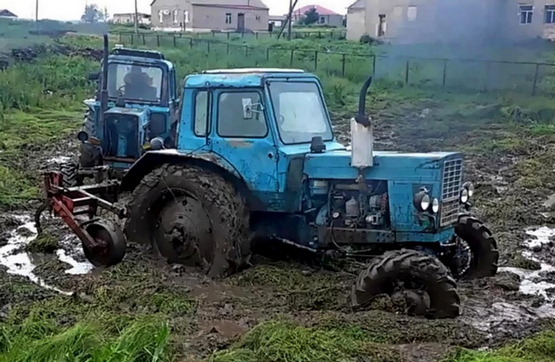  В 1966 году вышло Постановление Совета Министров СССР №606 о создании универсально-пропашного трактора мощностью 75-80 л.с. тягового класса 1,4. такой трактор конструкторы создали путем модернизации трактора МТЗ-50, присвоив ему марку МТЗ-80 и его полноприводной версии МТЗ-82. В конструкцию этого трактора кроме повышения мощности серийного двигателя было внесено значительное количество усовершенствований. В 1972 году завершились государственные испытания трактора МТЗ-80/80Л (с электрострартерным запуском и пусковым двигателем). Испытания показали, что количество агрегатируемых с трактором машин и орудий увеличилось до 230 наименований. Высокая скорость (до 35 км/ч) дала возможность более рационально использовать трактор на транспортных работах. В 1974 году завод приступил к серийному выпуску МТЗ-80. Трактор был задуман как базовый с учетом разработки на нем нового семейства унифицированных энергонасыщенных тракторов как колесных, так и гусеничных. Основными отличиями трактора МТЗ-80 от трактора МТЗ-50 были следующие: В коробке передач был установлен понижающий редуктор, удваивающий число передач - 18 передач переднего и 4 передачи заднего хода; В муфту сцепления были введены демпфирующие пружины, была изменена конструкция маховика - он стал плоским, что улучшило вентиляцию всего отсека муфты и очистку полости от продуктов износа трущихся поверхностей; Введен ходоуменьшитель — шестеренный редуктор, обеспечивающий расширение скоростного диапазона трактора. Его применение позволило трактору двигаться со скоростями до 1,3 км/ч; Претерпела изменение и автоматическая блокировка дифференциала заднего моста. Теперь блокировка могла осуществляться на ходу трактора; Изменение конструкции привода заднего ВОМ позволило получить две частоты вращения вместо одной; Модернизирована и гидронавесная система. Она оснащена гидроувеличителем сцепного веса (ГСВ), силовым и позиционным регулятором. Грузоподъемность системы повышена до 2000 кг (вместо 1500) за счет повышения давления в системе со 130 до 160 кг/см2; Модернизацией двигателя занимался Минский моторный завод. Двигатель имел две модификации с запуском от электростартера. Частота вращения коленчатого вала была поднята до 2200 об/мин.При глубокой модернизации базовой версии конструкторам удалось сохранить высокий уровень унификации элементов МТЗ-80 и его предшественника, который для первых версий машин оставлял 70%.Более современную просторную кабину начали устанавливать в 1980 г.: в ней были панорамное остекление, жесткий каркас безопасности, система подогрева и охлаждения воздуха, регулируемое по росту и массе водителя сиденье, новые электроочистители заднего и переднего стекол, усовершенствована рулевая колонка (теперь она регулировалась по высоте и откидывалась для удобства входа-выхода из кабины). Вплоть до распада СССР кабины «старого» и нового образца находились в производстве. Уже в независимой Белоруссии, в 1995 году кабина старого образца была снята с конвейера. Опыт эксплуатации МТЗ-80 в различных регионах страны выявил необходимость создания модификаций этой машины, предназначенной для определенного комплекса сельскохозяйственных и других работ. Наиболее популярными модификациями трактора МТЗ-80 были: рисоводческий МТЗ-82Р, низкоклиренсный повышенной проходимости МТЗ-82Н, крутосклонный МТЗ-82К. Эти машины были очень нужны, поскольку более половины пахотных земель находилось на холмистых равнинах, а большинство склоновых земель расположено в Черноземье, где выпадает до 600 мм осадков в год и где вертикальная пахота - от подножия к вершине - приводит к усиленной эрозии почв. Тракторы МТЗ-82Н и МТЗ-82К способны проводить контурную распашку склонов.  Трактор "Беларусь" МТЗ-82Н выпускался ПО "Минским тракторным заводом им. В. И. Ленина" с 1978 г. МТЗ-82Н - низкоклиренсный с двумя ведущими осями и электростартерным запуском, МТЗ-82ЛН - низкоклиренсный с двумя осями и запуском от пускового двигателя. Тракторы выполнены по нормальной для сельскохозяйственных тракторов схеме и имеют полурамную конструкцию. Они решали проблемы механизации горного земледелия.  Основной фактор ограничивающий применение равнинных тракторов в горном земледелии является крутизна склона. Равнинные трактора можно использовать на склонах крутизной до 8 градусов. Трактор МТЗ-82Н предназначен для работы на горных склонах крутизной до 0.28 рад (16 град.). Отличается от базовой модели пониженным центром тяжести, что обеспечено установкой передних и задних колес уменьшенного диаметра. В связи с установкой таких колес низкоклиренсный трактор по сравнению с базовой моделью имеет пониженные на 10% скорости движения и уменьшенный дорожный просвет. На тракторе установлен двигатель Д-240 (Д-243). Трактор снабжался доработанной системой охлаждения со шторкой регулирования температурного режима двигателя. Трактор оборудован креномером, показывающим величину продольного и поперечного крена трактора, удлиненной горловиной радиатора, гидроусилителем рулевого управления, задним ВОМ. раздельно-агрегатной гидравлической навесной системой с гидродогружателем ведущих колес и силовым (позиционным) регулятором. 
 На тракторе установлена просторная герметизированная кабина с жестким каркасом, которая закреплена на шасси с помощью четырех резиновых амортизаторов. 
 Для повышения безопасности при работе трактора на склонах и улучшения условий труда тракториста подушка сиденья имеет подвески, позволяющие ей отклоняться относительно продольной оси трактора в такое положение, чтобы водитель оставался в вертикальном положении при работе трактора на склонах. Положение подушки фиксируется. 
 Конструкция узлов и техническая характеристика такие же. как и у базовой модели трактора МТЗ-82. 
 Дополнительное оборудование к трактору: приводной шкив, боковой ВОМ; колеса с шинами 15.5R38; 8.3-20; 9,5-42; ходоуменьшитель, предпусковой подогреватель ПЖБ-200Б. 
Рекомендуется для зон: 6, 11 ... 13, 15, 16, 19.ТЕХНИЧЕСКИЕ ХАРАКТЕРИСТИКИ
                   Технические характеристики тракторов серии МТЗ-80/-82Диапазон скоростей без ходоуменьшителя (с ходоуменьшителем), км/ч:Диапазон скоростей без ходоуменьшителя (с ходоуменьшителем), км/ч:переднего хода1,72 ... 30.35 (0,51 ... 1.175)заднего3,62 ... 8.16 (0,242 ... 0.545)Колея (регулируемая) колес, мм:задних1400 ... 2100передних1500 ... 1900Минимальный радиус поворота,4,3Шины колес:передних11.2-16задних16,9R30Углы статической устойчивости, град.:поперечной50подъема50уклона61Продольная база, мм2450Агротехнический просвет, мм610Дорожный просвет, мм400Габаритные размеры, мм3850х1970x2700Масса (конструкционная) с рабочим оборудованием, кг3550Номинальная эксплуатационная мощность двигателя, л. с.            75-80Число оборотов в минуту:
   коленчатого вала двигателя
   ВОМ (независимого)
   ВОМ синхронного (оборотов на метр)
2200
545 и 1010
3,5Диаметр цилиндра, мм110Ход поршня, мм125Удельный расход топлива, г/э. л. с.-ч185Емкость топливного бака, л130Колея колес (регулируемая), мм:
   задних
   передних
1350-1800
1400-1800Шины колес:
   передних
   задних
10-16
16,9/14-30Углы статической устойчивости, град:
   поперечной
   подъема
   уклона
50
50
61Продольная база, мм2450Дорожный просвет, мм400Габаритные размеры, мм:
   длина
   ширина
   высота
3850
1970
2424Вес (масса) конструктивный, кг3500ПередачаСкорость движения (расчетная) без учета буксования, км/чСкорость движения (расчетная) без учета буксования, км/чТяговое усилие 
 на крюке без редуктора и холодоуменьшителя, кгсПередачабез редуктора без холодоуменьшителяс редуктором без холодоуменьшителяТяговое усилие 
 на крюке без редуктора и холодоуменьшителя, кгсПередний ход
I
II
III
IV
V
VI
VII
VIII
Задний ход
I
II
2,27
3,87
6,58
8,10
9,58
11,21
13,77
16,32
30,35
4,73
8,16
1,50
2,55
5,40
6,65
7,85
9,20
11,30
13,35
24,85
3,15
5,40
1400
1400
1400
1400
1150
950
750
600
300
—
—Тип трактораМТЗ-80МТЗ-82МТЗ-82НМТЗ-80ЛМТЗ-82КМТЗ-80ХМТЗ-82РМТЗ-82НРГод выпускас 1974 г.с 1974 г.с 1978 г.с 1976 г.с 1982 г.с 1974 г.с 1982 г.с 1976 г.Колесная формула4х24х44х44х24х43х24х44х4Тяговый класс, т1,41,41,41,41,41,41,41,4Масса снаряженная, кг316032703500-367044004000347041004108Габаритные размеры, мм3815х1970
х24703930х1970
х24703850х1970
х24243900х2400
х28204250х2200
х27904040х2326
х26604020х2400
х3080 4020х2400
х3090 Радиус поворота, м 3,64,33,44,04,31,54,34,3База, мм23702450245026002880247024502450Клиренс, мм650650405516550830660670Колея спереди/ сзади, мм1200-1800/ 1350-21001200-1800/ 1350-21001400-1800/ 1350-210018001500-1800190019001900ДвигательД-240/Д-240Л Д-240/Д-240Л Д-240Л Д-243Д-240Л Д-240Л Д-240Л Д-240Л Шины спереди/ сзади7,5-20/ 15,5-3811,2-20/ 15,5-3811,2-16/ 16,9-30530-610/ 530-61011,2-20/ 15,5-387,5-20/ 15,5-3811,2-20/ 15,5-3811,2-20/ 15,5-38Мощность, л.с.80 при 2200 мин-1 80 при 2200 мин-1 80 при 2200 мин-1 60 при 1800 мин-1 80 при 2200 мин-1 80 при 2200 мин-1 80 при 2200 мин-1 80 при 2200 мин-1 Число передач вперед/ назад9/29/29/215/159/29/29/29/2